Publicado en España el 14/06/2021 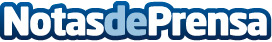 Bertín Osborne y Repara tu Deuda lanzan el Episodio 2 de ‘Endeudados’ sobre la Ley de Segunda OportunidadEl presentador de televisión entrevista a las personas más endeudadas de EspañaDatos de contacto:David Guerrero655956735Nota de prensa publicada en: https://www.notasdeprensa.es/bertin-osborne-y-repara-tu-deuda-lanzan-el Categorias: Nacional Derecho Finanzas Televisión y Radio http://www.notasdeprensa.es